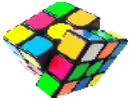 Εκπαιδευτικό Υλικό/ ΣυνδέσειςΕκπαιδευτικό υλικό - ενδεικτικά: http://photodentro.edu.gr/aggregator/lo/photodentro-lor-8521-11090 [Μαθησιακό Αντικείμενο στο Φωτόδεντρο – Εθνικός Συσσωρευτής Εκπαιδευτικού Περιεχομένου Μακροβούτια παρέα με ... Πλαστικά].https://www.sea4all-project.eu/wp- content/uploads/2020/02/06_Paraktia_ripansi.pdf [Sea4All: Παράκτια ρύπανση].Βίντεο - ενδεικτικά:ΕΣΔΑΚ Κρήτης: «Επιπτώσεις από τη ρύπανση των θαλασσών».HelmepaGR: «OΓλάροςτηςHELMEPA - TVspot 2019».WWF Greece: «Μη μένεις θεατής - Τα μικροπλαστικά απειλούν τις θάλασσες, τα είδη και τον άνθρωπο».LIFE DEBAG: «LIFE DEBAG - Άφησε τις πλαστικές σακούλες στο παρελθόν. Όχι στις θάλασσές μας».PressandInformationOffice, RepublicofCyprus:«ΛέμεΟΧΙσταπλαστικάκαλαμάκια! ».Φωτόδεντρο: «Μεταποίηση αμάνικης μπλούζας σε τσάντα με κρόσσια - ΚΠΕ Βάμου»http://photodentro.edu.gr/v/item/ugc/8525/1567Ενδεικτικές	ιστοσελίδες	για	πολυμεσικό	υλικό	ελεύθερο	πνευματικών δικαιωμάτωνhttps://pixabay.com https://pixy.org http://www.freepik.comΠροτεινόμενα δωρεάν λογισμικά:Εννοιολογικής χαρτογράφησης: https://cmap.ihmc.us Ψηφιακός πίνακας ανακοινώσεων: https://el.padlet.com/https://jamboard.google.comΠΡΟΓΡΑΜΜΑ ΚΑΛΛΙΕΡΓΕΙΑΣ ΔΕΞΙΟΤΗΤΩΝΠΡΟΓΡΑΜΜΑ ΚΑΛΛΙΕΡΓΕΙΑΣ ΔΕΞΙΟΤΗΤΩΝΠΡΟΓΡΑΜΜΑ ΚΑΛΛΙΕΡΓΕΙΑΣ ΔΕΞΙΟΤΗΤΩΝΠΡΟΓΡΑΜΜΑ ΚΑΛΛΙΕΡΓΕΙΑΣ ΔΕΞΙΟΤΗΤΩΝΠΡΟΓΡΑΜΜΑ ΚΑΛΛΙΕΡΓΕΙΑΣ ΔΕΞΙΟΤΗΤΩΝΠΡΟΓΡΑΜΜΑ ΚΑΛΛΙΕΡΓΕΙΑΣ ΔΕΞΙΟΤΗΤΩΝΣΧΟΛΕΙΟ: 4ο Δημοτικό Σχολείο Χίου 4ο Δημοτικό Σχολείο Χίου 4ο Δημοτικό Σχολείο ΧίουΣΧΟΛ. ΕΤΟΣ:2021-22ΘεματικήΦροντίζω το περιβάλλονΦροντίζω το περιβάλλονΦροντίζω το περιβάλλονΥποθεματικήΟικολογική συνείδησηΒΑΘΜΙΔΑ/ΤΑΞΕΙΣ/ΕΚΠΑΙΔΕΥΤΙΚΟΣΒΑΘΜΙΔΑ/ΤΑΞΕΙΣ/ΕΚΠΑΙΔΕΥΤΙΚΟΣ Α Δημοτικού/ΔΕΣΠΟΙΝΑ ΛΕΒΙΔΗ ΠΕ 70 Α Δημοτικού/ΔΕΣΠΟΙΝΑ ΛΕΒΙΔΗ ΠΕ 70 Α Δημοτικού/ΔΕΣΠΟΙΝΑ ΛΕΒΙΔΗ ΠΕ 70 Α Δημοτικού/ΔΕΣΠΟΙΝΑ ΛΕΒΙΔΗ ΠΕ 70ΤίτλοςΤίτλοςΘάλασσες καθαρέςΘάλασσες καθαρέςΘάλασσες καθαρέςΘάλασσες καθαρέςΔεξιότητες στόχευσης του ΕργαστηρίουΔεξιότητες στόχευσης του ΕργαστηρίουΔεξιότητες στόχευσης του ΕργαστηρίουΑ. Δεξιότητες 21ου αιώνα (4cs)Α1. Δεξιότητες μάθησης του 21ου αιώνα (4cs): Κριτική σκέψη, Επικοινωνία, Συνεργασία, ΔημιουργικότηταΑ2.Ψηφιακή μάθηση 21ου αιώνα(4cs σε ψηφιακό περιβάλλον):Συνδυαστικές δεξιότητες ψηφιακής τεχνολογίας, επικοινωνίας και συνεργασίαςΑ3. Παραγωγική μάθηση μέσω των τεχνών και της δημιουργικότηταςΒ. Δεξιότητες ΖωήςΒ1. Δεξιότητες της κοινωνικής ζωήςΚοινωνικές δεξιότητες, ΥπευθυνότηταΒ2. Δεξιότητες της ψηφιακής ιθαγένειαςΨηφιακή πολιτειότηταΒ3. Δεξιότητες διαμεσολάβησης και κοινωνικής ενσυναίσθησηςΠολιτειότηταΒ4. Δεξιότητες επιχειρηματικότηταςΟργανωτικότηταΓ) Δεξιότητες της τεχνολογίας, της μηχανικής και της επιστήμηςΓ1. Δεξιότητες της τεχνολογίαςΔεξιότητες δημιουργίας και διαμοιρασμού ψηφιακών δημιουργημάτωνΔεξιότητες του ΝουΔ1. Στρατηγική ΣκέψηΟργανωσιακή σκέψη, Επίλυση προβλημάτωνΔ3. Ρουτίνες σκέψης & αναστοχασμόςΑ. Δεξιότητες 21ου αιώνα (4cs)Α1. Δεξιότητες μάθησης του 21ου αιώνα (4cs): Κριτική σκέψη, Επικοινωνία, Συνεργασία, ΔημιουργικότηταΑ2.Ψηφιακή μάθηση 21ου αιώνα(4cs σε ψηφιακό περιβάλλον):Συνδυαστικές δεξιότητες ψηφιακής τεχνολογίας, επικοινωνίας και συνεργασίαςΑ3. Παραγωγική μάθηση μέσω των τεχνών και της δημιουργικότηταςΒ. Δεξιότητες ΖωήςΒ1. Δεξιότητες της κοινωνικής ζωήςΚοινωνικές δεξιότητες, ΥπευθυνότηταΒ2. Δεξιότητες της ψηφιακής ιθαγένειαςΨηφιακή πολιτειότηταΒ3. Δεξιότητες διαμεσολάβησης και κοινωνικής ενσυναίσθησηςΠολιτειότηταΒ4. Δεξιότητες επιχειρηματικότηταςΟργανωτικότηταΓ) Δεξιότητες της τεχνολογίας, της μηχανικής και της επιστήμηςΓ1. Δεξιότητες της τεχνολογίαςΔεξιότητες δημιουργίας και διαμοιρασμού ψηφιακών δημιουργημάτωνΔεξιότητες του ΝουΔ1. Στρατηγική ΣκέψηΟργανωσιακή σκέψη, Επίλυση προβλημάτωνΔ3. Ρουτίνες σκέψης & αναστοχασμόςΑ. Δεξιότητες 21ου αιώνα (4cs)Α1. Δεξιότητες μάθησης του 21ου αιώνα (4cs): Κριτική σκέψη, Επικοινωνία, Συνεργασία, ΔημιουργικότηταΑ2.Ψηφιακή μάθηση 21ου αιώνα(4cs σε ψηφιακό περιβάλλον):Συνδυαστικές δεξιότητες ψηφιακής τεχνολογίας, επικοινωνίας και συνεργασίαςΑ3. Παραγωγική μάθηση μέσω των τεχνών και της δημιουργικότηταςΒ. Δεξιότητες ΖωήςΒ1. Δεξιότητες της κοινωνικής ζωήςΚοινωνικές δεξιότητες, ΥπευθυνότηταΒ2. Δεξιότητες της ψηφιακής ιθαγένειαςΨηφιακή πολιτειότηταΒ3. Δεξιότητες διαμεσολάβησης και κοινωνικής ενσυναίσθησηςΠολιτειότηταΒ4. Δεξιότητες επιχειρηματικότηταςΟργανωτικότηταΓ) Δεξιότητες της τεχνολογίας, της μηχανικής και της επιστήμηςΓ1. Δεξιότητες της τεχνολογίαςΔεξιότητες δημιουργίας και διαμοιρασμού ψηφιακών δημιουργημάτωνΔεξιότητες του ΝουΔ1. Στρατηγική ΣκέψηΟργανωσιακή σκέψη, Επίλυση προβλημάτωνΔ3. Ρουτίνες σκέψης & αναστοχασμόςΣύνδεση με τη Βασική ΘεματικήΣύνδεση με τη Βασική ΘεματικήΣύνδεση με τη Βασική Θεματική1. Οικολογία - Παγκόσμια και τοπική Φυσική κληρονομιά1. Οικολογία - Παγκόσμια και τοπική Φυσική κληρονομιά1. Οικολογία - Παγκόσμια και τοπική Φυσική κληρονομιάΠροσδοκώμενα μαθησιακά αποτελέσματαΕργαστήριο/ τίτλοςΔραστηριότητες – (ενδεικτικές)Οι μαθητές/-τριες:Σε επίπεδο γνώσεων:α. Να εκφράσουν τις προϋπάρχουσες γνώσεις και αντιλήψεις τους σχετικά με τη μόλυνση των θαλασσών από τα πλαστικά απορρίμματα.Σε επίπεδο ικανοτήτων/ δεξιοτήτων:ΔΕΞΙΟΤΗΤΕΣ ΜΑΘΗΣΗΣΕπικοινωνίαα. Να ακούν προσεκτικά τους άλλους.Κριτική σκέψηβ. Να παρατηρούν τα στοιχεία μιας εικόνας, και να προβαίνουν	σεσυμπεράσματα.γ. Να αναστοχάζονται ως προς αυτά που έχουν πει και να συμπληρώνουν τη γνώμη τους αν χρειάζεται.Δημιουργικότηταδ. Να συνθέτουν τις ιδέες τους και να παράγουν ένα κοινό έργο μέσω των τεχνών.ΨΗΦΙΑΚΕΣ ΔΕΞΙΟΤΗΤΕΣε.	Να χρησιμοποιούν αποτελεσματικά μια ψηφιακή συσκευή εγγραφής φωνής και ήχου.Σε επίπεδο στάσεων: ΔΕΞΙΟΤΗΤΕΣ ΜΑΘΗΣΗΣ Συνεργασίαα.	Να	σέβονται	τους συνομιλητές		τους,	π.χ.		ναπεριμένουν τη σειρά τους, κ.άΜοιράζομαι με τηνομάδα αυτά που γνωρίζω1Δραστηριότητα 1- διδακτική ώρα 1η:Τα παιδιά παίζουν ένα παιχνίδι για την ανάπτυξη της δυναμικής της ομάδας και προετοιμάζονται		γνωστικά	 και ψυχολογικά για το θέμα. Σε ομάδες ενώνουν λέξεις σχετικές με τη θάλασσα, δημιουργούν	μια	ιστορία	και	την αναπαριστάνουν ως ένα μικρό δρώμενο. Δραστηριότητα 2- διδακτική ώρα 2η: Γίνονται δραστηριότητες για τη διερεύνηση της προϋπάρχουσας γνώσης, όπου τα παιδιά παρατηρούν και περιγράφουν φωτογραφίες	που απεικονίζουν πλαστικά απορρίμματα στη θάλασσα και στις ακτές. Χωρίζονται σε ομάδες και δημιουργούν την ιστορία ενός πλαστικού απορρίμματος. Κάθε ομάδα αναπαριστάνει την ιστορία της με ένα μικρό δρώμενο.Δραστηριότητα 3 - διδακτική ώρα 3η:Τα παιδιά σε ομάδες συζητούν τη γνώμη τους, αν θεωρούν καλό ή κακό η θάλασσα και οι ακτές να έχουν πλαστικά απορρίμματα και γιατί. Προσδοκώμενα μαθησιακά αποτελέσματαΕργαστήριο/ τίτλοςΔραστηριότητες – (ενδεικτικές)Οι μαθητές/τριες:Σε επίπεδο γνώσεων:α. Να περιγράφουν με ποιους	τρόπους τα πλαστικά απορρίμματα καταλήγουν στο θαλάσσιο περιβάλλον και να αναφέρουν τις επιπτώσεις.Σε επίπεδο ικανοτήτων/ δεξιοτήτων:ΔΕΞΙΟΤΗΤΕΣ ΤΟΥ ΝΟΥα. Να εξηγούν τους λόγους που	τα	πλαστικά απορρίμματα επηρεάζουν τη θαλάσσια ζωή.β. Να αναγνωρίζουν ομοιότητες και διαφορές ανάμεσα	στηνπροϋπάρχουσα και στη νέα γνώση.γ.	Να	αξιολογούν	ποια στοιχεία μιας πληροφορίας είναι σημαντικά για την εξαγωγή συμπερασμάτων. Σε επίπεδο στάσεων:ΔΕΞΙΟΤΗΤΕΣ ΖΩΗΣα. Να έχουν θετική στάση ως προς τη συνεργασία τους με τους άλλους για την επίτευξη ενός κοινούέργου.Ανησυχία στον βυθό…ερευνούμε,καταγράφουμε, βγάζουμε συμπεράσματα2Δραστηριότητα 1 - διδακτική ώρα 1η: Ζητάμε από τα παιδιά να διερευνήσουν τι συμβαίνει στα ζώα της	θάλασσας,		όταν			υπάρχουν πλαστικά	 απορρίμματα.		Τα	παιδιά κάνουν	υποθέσεις,		οι		 οποίες καταγράφονται σε έναν νοητικό χάρτη. Δραστηριότητα 2 - διδακτική ώρα 2η:Τα παιδιά, ανά ομάδες παρακολουθούν δύο φορές ένα βίντεο, διαφορετικό και κρατούν τις δικές τους σημειώσεις.Δραστηριότητα 3 - διδακτική ώρα 3η:Κάθε ομάδα παρουσιάζει στην ολομέλεια τα συμπεράσματά της δείχνοντας τα στιγμιότυπα οθόνης ή/και τις σημειώσεις της. Απαντούν σε ερωτήματα των συμμαθητών/-τριών τους. Τα συγκρίνουν με αυτά που είπαν στην 1η δραστηριότητα.Προσδοκώμενα μαθησιακά αποτελέσματαΕργαστήριο/ τίτλοςΔραστηριότητες – (ενδεικτικές)Οι μαθητές/τριες:Σε επίπεδο γνώσεων:α. Να περιγράφουν τις επιπτώσεις των πλαστικών απορριμμάτων στη θαλάσσια ζωή.Σε επίπεδοικανοτήτων/δεξιοτήτωνΔΕΞΙΟΤΗΤΕΣ ΜΑΘΗΣΗΣΕπικοινωνίαα. Να παράγουν ερωτήματα προς τρίτους, για να δομήσουν μια συνέντευξη και να κάνουν ενεργητική ακρόαση των απαντήσεων.ΔΕΞΙΟΤΗΤΕΣ ΤΟΥ ΝΟΥβ. Να ερευνούν και να συλλέγουν δεδομένα από αξιόπιστες πηγές.γ. Να αναλύουν δεδομένα και να καταλήγουν σε γενικά συμπεράσματα και να τα εκφράζουν πολύτροπα.ΨΗΦΙΑΚΕΣ ΔΕΞΙΟΤΗΤΕΣδ. Να χρησιμοποιούν αποτελεσματικά τα ψηφιακά μέσα για να επικοινωνούν και για να συλλέγουν δεδομένα.Σε επίπεδο στάσεων: ΔΕΞΙΟΤΗΤΕΣ ΜΑΘΗΣΗΣ Δημιουργικότηταα. Να αποκτήσουν θετική στάση στη βίωση μη οικείων καταστάσεων που αποτελούνευκαιρίες μάθησης.Μαθαίνουμε από τους/τις ειδικούς3Δραστηριότητα 1 -διδακτική ώρα 1η: Τα παιδιά συντάσσουν ένα ηλεκτρονικό μήνυμα που θα στείλουν σε κάποιο/α ειδικό επιστήμονα, για να αντλήσουν παραπάνω  πληροφορίες 	 για	τις επιπτώσεις στη θαλάσσια ζωή των πλαστικών		απορριμμάτων. Καταγράφουν τα ερωτήματα που θα ήθελαν να κάνουν.Δραστηριότητα 2 - διδακτική ώρα 2η: Τα παιδιά, δια ζώσης ή ψηφιακά, διενεργούν τη συνέντευξη στον/στην ειδικό, ηχογραφώντας τις απαντήσεις. Στη συνέχεια, σε ομάδες, τις ακούν ξανά -	κάθε ομάδα διαφορετικές - συζητούν		και		καταλήγουν				σε συμπεράσματα που προέρχονται από τις πληροφορίες που άντλησαν από τη συνέντευξη.		Συμπληρώνουν			τον νοητικό χάρτη του Εργαστηρίου 2 - δραστηριότητα		3		με	τα		νέα συμπεράσματα και προτείνουν τίτλους ως	γενικό συμπέρασμα, οι		οποίοι καταγράφονται.Δραστηριότητα 3 - διδακτική ώρα 3η: Τα παιδιά σε ομάδες επιλέγουν και παρουσιάζουν		με		όποιον	τρόπο θέλουν	π.χ.				εικαστικά, αυτοσχεδιάζοντας,	ως	αφίσα,		κ.ά., έναν από τους τίτλους που πρότειναν και παρουσιάζουν στην ολομέλεια το έργο τους.Προσδοκώμενα μαθησιακά αποτελέσματαΕργαστήριο/ τίτλοςΔραστηριότητες – (ενδεικτικές)Οι μαθητές/τριες:Σε επίπεδο γνώσεων:α. Να ονομάζουν υλικά με τα οποία	μπορούν	να φτιάχνονται αντικείμενα που έως σήμερα φτιάνονται από πλαστικό.Σε επίπεδο ικανοτήτων/ δεξιοτήτων:ΔΕΞΙΟΤΗΤΕΣ ΜΑΘΗΣΗΣΚριτική σκέψηα. Να περιγράφουν και να εξηγούν πώς και ποιες συμπεριφορές	στην καθημερινή ζωή συμβάλλουν στη μείωση των πλαστικών απορριμμάτων μιας χρήσης.Δημιουργικότηταα. Να επινοούν τρόπους αντικατάστασης αντικειμένων με άλλα, αλλά για την ίδια χρήση.ΨΗΦΙΑΚΕΣ ΔΕΞΙΟΤΗΤΕΣβ. Να εξοικειωθούν στη χρήση των ψηφιακών μέσων ως πηγής πληροφόρησης.ΔΕΞΙΟΤΗΤΕΣ ΤΟΥ ΝΟΥγ. Να αναλύουν πληροφορίες που συλλέγουν και να απαντούν σε σχετικά με αυτές ερωτήματα.Σε επίπεδο στάσεων:ΔΕΞΙΟΤΗΤΕΣ ΖΩΗΣα. Να έχουν θετική στάση ως προς την εύρεση λύσεων για τη βελτίωση μιας κατάστασης ή προβλήματος.Για ένα πλαστικόκαλαμάκι… αναζητούμε καιπροτείνουμε λύσεις4Δραστηριότητα 1-διδακτική ώρα 1η: Ζητάμε από τα				παιδιά				να παρακολουθήσουν		βίντεο					ή			 να μελετήσουν		έντυπο		υλικό,			για		να διερευνήσουν τι θα μπορούσε να γίνει για	να			μειωθούν				τα			πλαστικά απορρίμματα στη θάλασσα. Τα παιδιά κάνουν τις δικές τους υποθέσεις και σε ομάδες		 προτείνουν τις δικές τους λύσεις,								τις												οποίες ζωγραφίζουν/καταγράφουν									και παρουσιάζουν				στην				ολομέλεια. Δραστηριότητα 2 - διδακτική ώρα 2η: Τα παιδιά σε ομάδες στον Η/Υ ή με έντυπο υλικό,		διερευνούν			τρόπους μείωσης					των							πλαστικών απορριμμάτων		μιας			χρήσης.			Κάθε ομάδα		επιλέγει			 δύο			πλαστικά αντικείμενα και πληροφορείται μέσα από		ιστοεξερεύνηση  για  τους προτεινόμενους       τρόπους αντικατάστασης του πλαστικού με άλλα  υλικά  και  ενδεδειγμένους τρόπους        συμπεριφοράς. Καταγράφουν,   ζωγραφίζουν  τις πληροφορίες που έμαθαν ή κάνουν αποτύπωση οθόνης των πληροφοριών που θέλουν να παρουσιάσουν.Δραστηριότητα 3 - διδακτική ώρα 3η:Μια μια ομάδα στην ολομέλεια παρουσιάζει	αυτά	πουκατέγραψαν/ζωγράφισαν	ή αποτύπωσαν στην οθόνη και δέχεται σχετικές ερωτήσεις από τους/τις υπόλοιπες	μαθητές/-τριες. Αναστοχάζονται σε σχέση με τις δικέςτους ιδέες της 1ης δραστηριότητας.Προσδοκώμενα μαθησιακάαποτελέσματαΕργαστήριο/τίτλοςΔραστηριότητες – (ενδεικτικές)Οι μαθητές/τριες:Σε επίπεδο γνώσεων:α.	Να	περιγράφουν συμπεριφορές		της καθημερινής ζωής, που συμβάλλουν στη μείωση των πλαστικών απορριμμάτων.Σε επίπεδο ικανοτήτων/ δεξιοτήτων:ΔΕΞΙΟΤΗΤΕΣ ΖΩΗΣα. Να δρουν ως ενεργοί πολίτες για τη βελτίωση των περιβαλλοντικώνσυμπεριφορών.ΔΕΞΙΟΤΗΤΕΣ ΜΑΘΗΣΗΣΔημιουργικότηταβ. Να ολοκληρώνουν μια δραστηριότητα που έχουν σχεδιάσει,	συνθέτοντας περιεχόμενο.Συνεργασίαγ. Να εργάζονται ως μέλη μιας ομάδας με συναίνεση, συμπληρώνοντας ο ένας τον άλλο, για την ολοκλήρωση μιας ομαδικής εργασίας.ΨΗΦΙΑΚΕΣ ΔΕΞΙΟΤΗΤΕΣδ. Να χρησιμοποιούν ψηφιακά εργαλεία για τη δημιουργία περιεχομένου.ε. Να συνδυάσουν το κατάλληλο ψηφιακό υλικό για να εκφράσουν τα δικά τους μηνύματα.Σε επίπεδο στάσεων:ΔΕΞΙΟΤΗΤΕΣ ΖΩΗΣγ.	Να	αποκτήσουν	θετική στάση ως προς την υιοθέτησηΕγώ μπορώ - Δημιουργούμε περιβαλλοντικάμηνύματα5Δραστηριότητα 1 - διδακτική ώρα 1η: Τα παιδιά βλέπουν ένα βίντεο-μήνυμα για το πλαστικό καλαμάκι και τη μη χρήση του. Αναπτύσσεται συζήτηση για τους λόγους που δημιουργήθηκε αυτό το βίντεο. Προτείνουν τα δικά τους μηνύματα και τι θα μπορούσαν να	κάνουν	για		τη	διάδοση		τους. Δραστηριότητα 2 - διδακτική ώρα 2η: Ζητάμε  από τα παιδιά να δημιουργήσουν μια ψηφιακή ή έντυπη αφίσα με τα δικά τους μηνύματα για τη μείωση των πλαστικών		απορριμμάτων				μιας χρήσης,		αξιοποιώντας	και	σχετικό υλικό (εικόνες, βίντεο) που τους έχουν στείλει και τα παιδιά επεξεργάζονται στην ολομέλεια. Χωρίζονται σε ομάδες και κάθε ομάδα συζητά και επιλέγει τι θα χρησιμοποιήσει για την ψηφιακή ή έντυπη	αφίσα,	π.χ.εικόνες,		βίντεο, γραπτά ή προφορικά μηνύματα. Στην ολομέλεια ανταλλάσσουν απόψεις για την τελική μορφή της αφίσας κάνοντας ένα προσχέδιο.Δραστηριότητα 3 - διδακτική ώρα 3η: Μια μια ομάδα εισάγει στην αφίσα το/τα στοιχείο/α που έχει επιλέξει, σύμφωνα	με	το	προσχέδιο	που έκαναν. ΟΙ υπόλοιπες ομάδες εκείνη την ώρα δημιουργούν ένα αντίστοιχο φυλλάδιο.	 Αποφασίζουν πώς και πού θα κοινοποιήσουν τα έργα τους.ενεργού κοινωνικής δράσης.Προσδοκώμενα μαθησιακάαποτελέσματαΕργαστήριο/τίτλοςΔραστηριότητες – (ενδεικτικές)Σε επίπεδο γνώσεων:α. Να περιγράφουν τρόπους με τους οποίους μπορούν να προσφέρουν εθελοντική δράση για τη λύση ενός περιβαλλοντικού προβλήματος.Σε επίπεδο ικανοτήτων/ δεξιοτήτων:ΔΕΞΙΟΤΗΤΕΣ ΜΑΘΗΣΗΣΚριτική σκέψηα. Να εξηγούν τη σημασία της ανάπτυξης	θετικών συμπεριφορών για τη μείωση των πλαστικών απορριμμάτων από όλους τους ανθρώπους.Συνεργασίαβ.	Να	συμβάλουν αποτελεσματικά ως μέλη μιας ομάδας στην υλοποίηση μιας ομαδικής δράσης.ΔΕΞΙΟΤΗΤΕΣ ΖΩΗΣγ. Να δρουν ως ενεργοί πολίτες παρεμβαίνοντας θετικά στο κοινωνικό περιβάλλον.δ.	Να	αναπτύξουν υπευθυνότητα, ως οργανωτές δράσεων.Σε επίπεδο στάσεων: ΔΕΞΙΟΤΗΤΕΣ ΜΑΘΗΣΗΣ Επικοινωνίαα. Να υιοθετούν συμπεριφορές ευγένειας για να επικοινωνούν μ’ ένα ευρύτερο κοινό.Δημιουργικότηταβ. Να αντιμετωπίζουν μη οικείες καταστάσεις με θετική στάση.Όλοι μπορούμε -Δρούμε ομαδικά,παρεμβαίνουμε θετικά6Δραστηριότητα 1 - διδακτική ώρα 1η: Ένας από τους τρεις ήρωες προτείνει στα παιδιά δύο διαφορετικές εθελοντικές δράσεις, που μπορούν να συμβάλλουν στη μείωση της θαλάσσιας ρύπανσης από τα πλαστικά απορρίμματα. Τα παιδιά μετά και από τις δικές τους προτάσεις, επιλέγουν ποια ή ποιες δράσεις θα υλοποιήσουν και πότε.Δραστηριότητα 2 - διδακτική ώρα 2η: Τα παιδιά προετοιμάζουν τη/τις δράση/-σεις. Δημιουργούν το δικό τους οργανόγραμμα, που αναφέρεται στην οργάνωση της δράσης πριν, αλλά και κατά τη διάρκεια της πραγματοποίησής της. Χωρίζονται σε ομάδες και κάθε μια ομάδα αναλαμβάνει την προετοιμασία ενός μέρους.Δραστηριότητα 3 - διδακτική ώρα 3η: Τα παιδιά υλοποιούν τη δράση τους ακολουθώντας το οργανόγραμμα τους. Καλωσορίζουν τους/τις εθελοντές/-τριες, μοιράζουν υλικό, δίνουν οδηγίες. Στη λήξη της δράσης ευχαριστούν	τους/τις συμμετέχοντες/-ουσες και βοηθούν στο μάζεμα του υλικού και την τακτοποίηση του χώρου της δράσης.Προσδοκώμενα μαθησιακάαποτελέσματαΕργαστήριο/τίτλοςΔραστηριότητες – (ενδεικτικές)Οι μαθητές/τριες:Σε επίπεδο γνώσεων:α. Να εκφράζουν τη νέα γνώση σε καταστάσεις που τους/τις προβληματίζουν.Σε επίπεδο ικανοτήτων/ δεξιοτήτων:ΔΕΞΙΟΤΗΤΕΣ ΜΑΘΗΣΗΣΚριτική σκέψηα. Να αναπτύξουν κριτική κατανόηση της δική τους συμπεριφοράς και των άλλων, ώστε να εντοπίζουν τα σημεία που μπορούν να αλλάξουν,	προτείνοντας λύσεις.β. Να αξιολογήσουν την πορεία τους στη μάθηση.ΔΕΞΙΟΤΗΤΕΣ ΖΩΗΣγ. Να καθοδηγούν το άμεσο περιβάλλον τους σε θετικές περιβαλλοντικέςσυμπεριφορές.ΔΕΞΙΟΤΗΤΕΣ ΤΟΥ ΝΟΥδ. Να συγκρίνουν την προϋπάρχουσα με τη νέα γνώση.Σε επίπεδο στάσεων:ΔΕΞΙΟΤΗΤΕΣ ΖΩΗΣα. Να υιοθετούν θετικές περιβαλλοντικέςσυμπεριφορές και να προτείνουν στους άλλους, ανάλογες συμπεριφορές.β. Να σέβονται τους άλλους όταν εκφράζουν τη δική τους οπτική,  όταν  παρουσιάζουντο έργο τους.Τι καινούργιο μάθαμε, τι θα κρατήσουμε, τι θα θυμόμαστε7Δραστηριότητα 1 - διδακτική ώρα 1η: Τα παιδιά αναστοχάζονται αναφορικά με τη δράση ή τις δράσεις που υλοποίησαν	και		εκφράζουν	τις σκέψεις και τα συναισθήματά τους. Στη συνέχεια κάθε παιδί ζωγραφίζει ή καταγράφει τι θα κάνει το ίδιο και τι θα προτείνει στην οικογένειά του να κάνουν καθημερινά για να συμβάλουν στη	μείωση		των	πλαστικών απορριμμάτων.Δραστηριότητα 2 - διδακτική ώρα 2η: Με την αξιοποίηση μιας εικόνας που δείχνει μια συμπεριφορά αρνητική ως προς τη χρήση των πλαστικών μιας χρήσης, τα παιδιά ηχογραφούν τις απαντήσεις τους αναφορικά με το τι θα έλεγαν οι τρεις ήρωες αν το έβλεπαν.		Η/ο			εκπαιδευτικός επαναφέρει	την	ηχογράφηση	που είχαν κάνει στην 3η διδακτική ώρα του 1ου	Εργαστηρίου		και	τα	παιδιά συγκρίνουν τις απαντήσεις τους.Δραστηριότητα 2 - διδακτική ώρα 2η: Τα	παιδιά		 αυτοαξιολογούν		τη διαδικασία	της	μάθησής		 τους, συμπληρώνοντας	 ένα		φύλλο αυτοαξιολόγησης.			Στη	συνέχεια δημιουργούν		το		portfolio		τους, επιλέγοντας υλικό από τον φάκελο εργασιών τους και παρουσιάζουν στην ολομέλεια ένα στοιχείο που επέλεξαν, αιτιολογώντας			την				επιλογή		τους. 